                                                                                     УТВЕРЖДАЮ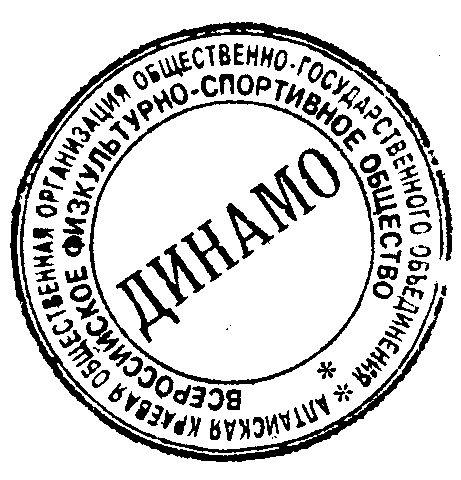 				                                      Первый заместитель Председателя 				                                      АКОО ОГО ВФСО «Динамо»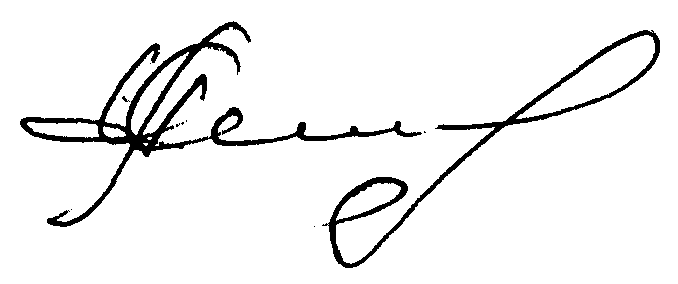                                                                                  ______________ А.А. Минин	                                                                         «9» ноября 2018 годаИтоги Соревнований по гиревому спорту в зачет Спартакиады АКОО ОГО ВФСО «Динамо»9 ноября 2018г.     с/з«Динамо»В соревнованиях принимали участие: Команд: 9 (1 группа - 6 команд, 2 группа - 3 команды)Спортсменов: 60 участниковВ соревнованиях не приняли участие команды:   в\ч68895, УФНС.Личный зачетВес до 63 кг.						Вес до 85 кг.1м.- ГорбуновЕвгений (ГУ МЧС)  - 52,5             1м. – Незнаев Максим (ГУ МЧС) – 2432м.- Немцев Сергей (Упр.Росгв.)  - 50,5               2 м. – Десятов Алексей (УФССП) – 2163м.- Мартемьянов Константин (ГУ МЧС) - 49    3 м. – Ястребов Вадим (УФССП) – 159,5Вес до 68 кг.						Вес до 95 кг.1м.- Ведров Андрей(УФСИН) – 135,5     	         1 м. – Карачунов Дмитрий (УФССП) – 2502м. –Петров Алексей (ГУ МЧС) –122,5	         2 м. – Русанов Роман(ГУ МВД)– 1393м.- Шефер Артем(ГУ МВД) – 116	         3м. – Андрейченко Александр (ГУ МЧС) – 121Вес до 73 кг					           Вес св. 95 кг.					1м.- Ермолин Семен (ГУ МЧС) – 174		1 м. – Пашков Ян (УФСИН) – 2972м.- Агапов Александр (ГУ МВД) – 141,5           2 м. – Калтыгин Ярослав (ГУ МВД) – 2903м.- Ишимов Алексей (УФСИН) – 141,5		3 м. – Несытов Евгений (ГУ МВД) –  184Вес  до 78 кг. 1м. –Ломейко Станислав (УФССП) – 195,52м. –Шишкин Сергей (ГУ МЧС) – 1323м. – Оськин Алексей(Алт.таможня)  – 87                                             Командный зачет1 группа                                                                  2 группа1м –  ГУ МЧС – 7                                                   1м –  Алтайская таможня - 62 м – УФССП– 11                                                   2м - В/ч 2131 - 93м –  УФСИН- 12                                                    3м -  В/ч 28253 - 124м-ГУ МВД -125м-  Упр. Росгвардии - 206м – БЮИ МВД- 26Следующий вид спорта Спартакиады 2018 г. – плаваниеДата проведения 22 ноября 2018г. Заседание судейской коллегии состоится 20 ноября 2018 г. в 15.00 ч. в помещении АКОО ОГО ВФСО «Динамо»                                                           Учебно-спортивный отдел АКОО ОГО ВФСО «Динамо» 